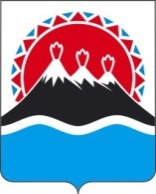 РЕГИОНАЛЬНАЯ СЛУЖБАПО ТАРИФАМ И ЦЕНАМ КАМЧАТСКОГО КРАЯПРОЕКТ ПОСТАНОВЛЕНИЕВ соответствии с Основами ценообразования в области регулируемых цен (тарифов) в электроэнергетике, утвержденными постановлением Правительства Российской Федерации от 29.12. 2011 № 1178, Правилами технологического присоединения энергопринимающих устройств потребителей электрической энергии, объектов по производству электрической энергии, а также объектов электросетевого хозяйства, принадлежащих сетевым организациям и иным лицам, к электрическим сетям, утвержденными постановлением Правительства Российской Федерации от 27.12.2004 № 861, Методическими указаниями по определению размера платы за технологическое присоединение к электрическим сетям, утвержденными приказом ФАС России от 29.08.2017     № 1135/17, Методическими указаниями по определению выпадающих доходов, связанных с осуществлением технологического присоединения к электрическим сетям, утвержденными приказом ФСТ России от 11.09.2014     № 215-э/1, постановлением Правительства Камчатского края от 19.12.2008      № 424-П «Об утверждении Положения о Региональной службе по тарифам и ценам Камчатского края», протоколом Правления Региональной службы по тарифам и ценам Камчатского края от ХХ.12.2018 № ХХПОСТАНОВЛЯЮ:1. Установить для расчета платы за технологическое присоединение к электрическим сетям для энергоснабжающих организаций Камчатского края на 2019 год:1) стандартизированная тарифная ставка на покрытие расходов на технологическое присоединение энергопринимающих устройств потребителей электрической энергии, объектов электросетевого хозяйства, принадлежащих сетевым организациям и иным лицам, по мероприятиям, указанным в пункте 16 Методических указаний (кроме подпункта «б») (руб. за одно присоединение) (в ценах периода регулирования), согласно приложению 1;2) ставки по мероприятиям «последней мили» (C2, C3, C5) (в ценах периода регулирования), согласно приложению 2;3) ставки за 1 кВт максимальной мощности (руб./кВт), согласно приложению 3;4) формулу платы за технологическое присоединение, согласно приложению 4;5) выпадающие доходы энергоснабжающим организациям Камчатского края на 2019 год, связанные с осуществлением технологического присоединения к электрическим сетям, не включаемые в состав платы за технологическое присоединение, согласно приложению 5.2. Установить плату за технологическое присоединение к электрическим сетям энергоснабжающих организаций Камчатского края на 2019 год для заявителей, подающих заявку в целях технологического присоединения энергопринимающих устройств максимальной мощностью, не превышающей 15 кВт включительно (с учетом ранее присоединенной в данной точке присоединения мощности), в размере 550 рублей с учетом НДС (458,33 рублей без учета НДС), при присоединении объектов, отнесенных к третьей категории надежности (по одному источнику электроснабжения) при условии, что расстояние от границ участка заявителя до объектов электросетевого хозяйства на уровне напряжения до 20 кВ включительно необходимого заявителю уровня напряжения сетевой организации, в которую подана заявка, составляет не более 300 метров в городах и поселках городского типа и не более 500 метров в сельской местности.3. Установить плату за технологическое присоединение к электрическим сетям энергоснабжающих организаций Камчатского края на 2019 год в отношении садоводческих, огороднических, дачных некоммерческих объединений и иных некоммерческих объединений (гаражно-строительных, гаражных кооперативов) в размере 550 рублей с учетом НДС (458,33 рублей без учета НДС), умноженную на количество членов этих объединений, при условии присоединения каждым членом такого объединения не более 15 кВт по третьей категории надежности (по одному источнику электроснабжения) с учетом ранее присоединенных в данной точке присоединения энергопринимающих устройств при присоединении к электрическим сетям сетевой организации на уровне напряжения до 20 кВ включительно и нахождения энергопринимающих устройств указанных объединений на расстоянии не более 300 метров в городах и поселках городского типа и не более 500 метров в сельской местности до существующих объектов электросетевого хозяйства сетевых организаций.4. Установить плату за технологическое присоединение к электрическим сетям энергоснабжающих организаций Камчатского края на 2019 год в отношении граждан, объединивших свои гаражи и хозяйственные постройки (погреба, сараи), в размере 550 рублей с учетом НДС (458,33 рублей без учета НДС) при условии присоединения каждым собственником этих построек не более 15 кВт по третьей категории надежности (по одному источнику электроснабжения) с учетом ранее присоединенных в данной точке присоединения энергопринимающих устройств при присоединении к электрическим сетям сетевой организации на уровне напряжения до 20 кВ включительно и нахождения энергопринимающих устройств указанных объединенных построек на расстоянии не более 300 метров в городах и поселках городского типа и не более 500 метров в сельской местности до существующих объектов электросетевого хозяйства сетевых организаций.5. Установить плату за технологическое присоединение к электрическим сетям энергоснабжающих организаций Камчатского края на 2019 год в отношении религиозных организаций в размере 550 рублей с учетом НДС (458,33 рублей без учета НДС) при условии присоединения не более 15 кВт по третьей категории надежности (по одному источнику электроснабжения) с учетом ранее присоединенных в данной точке присоединения энергопринимающих устройств при присоединении к электрическим сетям сетевой организации на уровне напряжения до 20 кВ включительно и нахождения энергопринимающих устройств таких организаций на расстоянии не более 300 метров в городах и поселках городского типа и не более 500 метров в сельской местности до существующих объектов электросетевого хозяйства сетевых организаций.6.	Установить плату за технологическое присоединение к электрическим сетям энергоснабжающих организаций Камчатского края на 2019 год для заявителей, подающих заявку в целях временного технологического присоединения по третьей категории надежности электроснабжения, осуществляемого на ограниченный период времени для обеспечения электроснабжения принадлежащих ему энергопринимающих устройств, в том числе для обеспечения электрической энергией передвижных энергопринимающих устройств с максимальной мощностью, не превышающей 15 кВт включительно (с учетом ранее присоединенной в данной точке присоединения мощности), в размере 550 рублей с учетом НДС (458,33 рублей без учета НДС) при условии, что расстояние от границ участка заявителя до объектов электросетевого хозяйства на уровне напряжения до 20 кВ включительно необходимого заявителю уровня напряжения сетевой организации, в которую подана заявка, составляет не более 300 метров в городах и поселках городского типа и не более 500 метров в сельской местности.7. Настоящее постановление вступает в силу через десять дней после его официального опубликования. Руководитель Региональной службыпо тарифам и ценам Камчатского края 				               О.Н. КукильСтандартизированная тарифная ставка на покрытие расходов на технологическое присоединение энергопринимающих устройств потребителей электрической энергии, объектов электросетевого хозяйства, принадлежащих сетевым организациям и иным лицам, по мероприятиям, указанным в пункте 16 Методических указаний (кроме подпункта «б») (в ценах периода регулирования) на 2019 годПримечание:Стандартизированные тарифные ставки установлены в ценах периода регулирования.Размер платы для каждого присоединения рассчитывается сетевой организацией в соответствии с формулами, указанными в приложении № 4 к настоящему постановлению.Стандартизированные тарифные ставки по мероприятиям «последней мили» (C2, C3, C5) (в ценах периода регулирования) для расчета платы за технологическое присоединение к электрическим сетям энергоснабжающих организаций Камчатского края на 2019 год Примечание:Стандартизированные тарифные ставки установлены в ценах периода регулирования.Размер платы для каждого присоединения рассчитывается сетевой организацией в соответствии с формулами, указанными в приложении № 4 к настоящему постановлению.Ставки за единицу максимальной мощности (С1maxN) для расчета платы за технологическое присоединение энергопринимающих устройств максимальной мощностью менее 8 900 кВт и на уровне напряжения ниже 35 кВ к электрическим сетям энергоснабжающих организаций Камчатского края (в ценах периода регулирования) на 2019 год Ставки за единицу максимальной мощности по мероприятиям «последней мили» для расчета платы за технологическое присоединение энергопринимающих устройств максимальной мощностью менее 8 900 кВт и на уровне напряжения ниже 35 кВ к электрическим сетям энергоснабжающих организаций Камчатского края (в ценах периода регулирования) на 2019 год*Примечание:Ставки установлены для технологического присоединения Заявителя к одному источнику энергоснабжения. В случае если Заявитель при технологическом присоединении запрашивает вторую или первую категорию надежности электроснабжения, что предполагает технологическое присоединение к двум независимым источникам энергоснабжения, то размер платы за технологическое присоединение (Робщ) определяется следующим образом:Робщ = Р + (Рист1 + Рист2),где:Р - расходы на технологическое присоединение не включающие в себя расходы на строительство объектов электросетевого хозяйства, Рист1 – расходы на строительство объектов электросетевого хозяйства - от существующих объектов электросетевого хозяйства до присоединяемых энергопринимающих устройств Заявителя и (или) объектов электроэнергетики, определяемые по первому независимому источнику энергоснабжения по мероприятиям, осуществляемым для конкретного присоединения на основании выданных сетевой организацией технических условийРист2 – расходы на строительство объектов электросетевого хозяйства - от существующих объектов электросетевого хозяйства до присоединяемых энергопринимающих устройств Заявителя и (или) объектов электроэнергетики, определяемые по второму независимому источнику энергоснабжения по мероприятиям, осуществляемым для конкретного присоединения на основании выданных сетевой организацией технических условий.* Для Заявителей, осуществляющих технологическое присоединение своих энергопринимающих устройств максимальной мощностью не более 150 кВт, ставки за единицу максимальной мощности по мероприятиям «последней мили» на планируемый период определяются по следующим формулам:С2(i)maxN=0;С3(i)maxN=0;С5maxN=0.Приложение № 4 к постановлению Региональной службы по тарифам и ценам Камчатского края от ХХ.12.2018 № ХХФормула расчета платы за технологическое присоединение исходя из стандартизированных тарифных ставок и способа технологического присоединения к электрическим сетям энергоснабжающих организаций Камчатского края на 2019 годРазмер платы для каждого присоединения рассчитывается сетевой организацией в соответствии с формулами в зависимости от способа технологического присоединения:1. Если отсутствует необходимость реализации мероприятий «последней мили» при технологическом присоединении Заявителя независимо от категории надежности электроснабжения:P = C1,где:С1 - стандартизированная тарифная ставка согласно приложению № 1 к данному постановлению; 2.	Если предусматриваются мероприятия «последней мили» согласно техническим условиям при технологическом присоединении Заявителя к одному источнику энергоснабжения:Робщ =Р + Рист ,где:P = C1Рист = С2,i*L2,i +С3,i*L3,i +C5,i*N С1, С2,i, С3,i, С5,i, - стандартизированные тарифные ставки согласно приложениям №№ 1, 2 к данному постановлению;L2,i, L3,i- протяженность воздушных и кабельных линий на i-м уровне напряжения;N - объем максимальной мощности, указанный в заявке потребителя.3.	Если Заявитель при технологическом присоединении запрашивает вторую или первую категорию надежности электроснабжения (технологическое присоединение к двум независимым источникам энергоснабжения), то размер платы за технологическое присоединение (Робщ) определяется следующим образом:Робщ = Р + (Рист1 + Рист2),где:Р - расходы на технологическое присоединение, связанные с проведением мероприятий, указанных в п. 16 Методических указаний, за исключением указанных в подпункте «б»;Рист1 - расходы на выполнение мероприятий, предусмотренных подпунктом «б» пункта 16 Методических указаний, осуществляемых для конкретного присоединения в зависимости от способа присоединения и уровня запрашиваемого напряжения на основании выданных сетевой организацией технических условий, определяемые по первому независимому источнику энергоснабжения;Рист2 - расходы на выполнение мероприятий, предусмотренных подпунктом «б» пункта 16 Методических указаний, осуществляемых для конкретного присоединения в зависимости от способа присоединения и уровня запрашиваемого напряжения на основании выданных сетевой организацией технических условий, определяемые по второму независимому источнику энергоснабжения.4. Если при технологическом присоединении Заявителя согласно техническим условиям срок выполнения мероприятий по технологическому присоединению предусмотрен на период больше одного года, то стоимость мероприятий, учитываемых в плате, рассчитанной в год подачи заявки, индексируется следующим образом:- 50% стоимости мероприятий, предусмотренных техническими условиями, умножается на произведение прогнозных индексов цен производителей по подразделу "Строительство" раздела "Капитальные вложения (инвестиции)", публикуемых Министерством экономического развития Российской Федерации на соответствующий год (при отсутствии данного индекса используется индекс потребительских цен на соответствующий год) за половину периода, указанного в технических условиях, начиная с года, следующего за годом утверждения платы;- 50% стоимости мероприятий, предусмотренных техническими условиями, умножается на произведение прогнозных индексов цен производителей по подразделу "Строительство" раздела "Капитальные вложения (инвестиции)", публикуемых Министерством экономического развития Российской Федерации на соответствующий год (при отсутствии данного индекса используется индекс потребительских цен на соответствующий год) за период, указанный в технических условиях, начиная с года, следующего за годом утверждения платы.5. Для Заявителей, осуществляющих технологическое присоединение своих энергопринимающих устройств максимальной мощностью не более 150 кВт, стандартизированные тарифные ставки С2,i, С3,i, С5,i рассчитываются по следующим формулам:С2,i=0;С3,i,=0;С5,i =0.Приложение № 5 к постановлению Региональной службы по тарифам и ценам Камчатского края от ХХ.12.2018 № ХХВыпадающие доходы ПАО «Камчатскэнерго», АО «Оборонэнерго» филиал «Камчатский», ООО «41 Электрическая сеть», Акционерное общество «Камчатские электрические сети им. И.А. Пискунова», АО «Южные электрические сети Камчатки», АО «Корякэнерго», на 2019 год, связанные с осуществлением технологического присоединения к электрическим сетям, не включаемые в состав платы за технологическое присоединение (без НДС)г. Петропавловск - КамчатскийОб установлении платы за технологическое присоединение к электрическим сетям для энергоснабжающих организаций Камчатского края на 2019 годПриложение № 1 к постановлению Региональной службы по тарифам и ценам Камчатского края от ХХ.12.20187 № ХХ№ п/пВид ставки платы за технологическое присоединение к электрическим сетямНаименование ставки платы за технологическое присоединение к электрическим сетямЕдиница измеренияУтверждено для постоянной схемы электроснабжения на 2019 год (без НДС) Утверждено для технологического присоединения энергопринимающих устройств с применением временной схемы электроснабжения, в том числе для обеспечения электрической энергией передвижных энергопринимающих устройств с максимальной мощностью до 150 кВт включительно (с учетом мощности ранее присоединенных в данной точке присоединения энергопринимающих устройств) на 2019 год (без НДС) Утверждено для случаев технологического присоединения на территории городских населенных пунктов на 2019 год (без НДС) Утверждено для случаев технологического присоединения на территории, не относящиеся к территориям городских населенных пунктов на 2019 год (без НДС) 1Стандартизированная тарифная ставка на покрытие расходов на технологическое присоединение энергопринимающих устройств потребителей электрической энергии, объектов электросетевого хозяйства, принадлежащих сетевым организациям и иным лицам, по мероприятиям, указанным в пункте 16 Методических указаний (кроме подпункта "б") всего, в том числе: С1руб. за одно присоединение39 855  39 855  39 855  39 855  1.1Подготовка и выдача сетевой организацией технических условий Заявителю С1.1 руб. за одно присоединение8 341  8 341  8 341  8 341  1.2Проверка сетевой организацией выполнения ЗаявителемC1.2 руб. за одно присоединение31 513  31 513  31 513  31 513  Приложение № 2 к постановлению Региональной службы по тарифам и ценам Камчатского края от ХХ.12.2018 № ХХ№ п/пВид ставки платы за технологическое присоединение к электрическим сетямНаименование ставкиЕдиница измеренияУтверждено на 2019 год (без НДС) для случаев технологического присоединения на территории городских населенных пунктов Утверждено на 2019 год (без НДС) для случаев технологического присоединения на территории, не относящиеся к территориям городских населенных пунктов№ п/пВид ставки платы за технологическое присоединение к электрическим сетямНаименование ставкиЕдиница измеренияУтверждено на 2019 год (без НДС) для случаев технологического присоединения на территории городских населенных пунктов Утверждено на 2019 год (без НДС) для случаев технологического присоединения на территории, не относящиеся к территориям городских населенных пунктов№ п/пВид ставки платы за технологическое присоединение к электрическим сетямНаименование ставкиЕдиница измеренияУтверждено на 2019 год (без НДС) для случаев технологического присоединения на территории городских населенных пунктов Утверждено на 2019 год (без НДС) для случаев технологического присоединения на территории, не относящиеся к территориям городских населенных пунктов1Стандартизированная тарифная ставка на покрытие расходов сетевой организации на строительство воздушных линий электропередачи на i-м уровне напряжения в расчете на 1 км линий С21.1.Строительство воздушной линии, 0,4 кВС2руб./км1.1.1.ВЛ 0,4 кВ, 35 мм2С2руб./км1 197 038  1 197 038  1.1.2.ВЛ 0,4 кВ, 50 мм2С2руб./км1 293 566  1 293 566  1.1.3.ВЛ 0,4 кВ, 70 мм2С2руб./км1 415 616  1 415 616  1.1.4.ВЛ 0,4 кВ, 95 мм2С2руб./км1 432 135  1 432 135  1.1.5.ВЛ 0,4 кВ, 120 мм2С2руб./км1 537 634  1 537 634  1.2.Строительство воздушной линии, 0,4 кВ с переходамиС2руб./км1.2.1.ВЛ 0,4 кВ, 35 мм2 с 3 переходами  С2руб./км1 238 9291 238 9291.2.2.ВЛ 0,4 кВ, 50 мм2 с 3 переходамиС2руб./км1 335 3811 335 3811.2.3.ВЛ 0,4 кВ, 70 мм2 с 3 переходамиС2руб./км1 450 3051 450 3051.2.4.ВЛ 0,4 кВ, 95 мм2 с 3 переходамиС2руб./км1 473 2081 473 2081.2.5.ВЛ 0,4 кВ, 120 мм2 с 3 переходамиС2руб./км1 573 8571 573 8571.2.6.ВЛ 0,4 кВ, 35 мм2 с 6 переходами  С2руб./км1 278 8971 278 8971.2.7.ВЛ 0,4 кВ, 50 мм2 с 6 переходамиС2руб./км1 375 3441 375 3441.2.8.ВЛ 0,4 кВ, 70 мм2 с 6 переходамиС2руб./км1 479 7941 479 7941.2.9.ВЛ 0,4 кВ, 95 мм2 с 6 переходамиС2руб./км1 513 1331 513 1331.2.10.ВЛ 0,4 кВ, 120 мм2 с 6 переходамиС2руб./км1 608 4471 608 4471.2.11.ВЛ 0,4 кВ, 35 мм2 с 9 переходами  С2руб./км1 320 8531 320 8531.2.12.ВЛ 0,4 кВ, 50 мм2 с 9 переходамиС2руб./км1 417 3061 417 3061.2.13.ВЛ 0,4 кВ, 70 мм2 с 9 переходамиС2руб./км1 516 0921 516 0921.2.14.ВЛ 0,4 кВ, 95 мм2 с 9 переходамиС2руб./км1 555 0891 555 0891.2.15.ВЛ 0,4 кВ, 120 мм2 с 9 переходамиС2руб./км1 637 9241 637 9241.2.16.ВЛ 0,4 кВ, 35 мм2 с 10 переходами  С2руб./км1 332 6021 332 6021.2.17.ВЛ 0,4 кВ, 50 мм2 с 10 переходамиС2руб./км1 429 0851 429 0851.2.18.ВЛ 0,4 кВ, 70 мм2 с 10 переходамиС2руб./км1 527 4011 527 4011.2.19.ВЛ 0,4 кВ, 95 мм2 с 10 переходамиС2руб./км1 566 8441 566 8441.2.20.ВЛ 0,4 кВ, 120 мм2 с 10 переходамиС2руб./км1 648 6631 648 6631.3.Строительство воздушной линии, 6-10 кВС2руб./км1.3.1.ВЛ 6-10 кВ, 35 мм2С2руб./км1 355 187  1 355 187  1.3.2.ВЛ 6-10 кВ, 50 мм2С2руб./км1 404 815  1 404 815  1.3.3.ВЛ 6-10 кВ, 70 мм2С2руб./км1 469 924  1 469 924  1.3.4.ВЛ 6-10 кВ, 95 мм2С2руб./км1 856 062  1 856 062  1.3.5.ВЛ 6-10 кВ, 120 мм2С2руб./км1 988 855  1 988 855  1.4.Строительство воздушной линии, 6-10 кВ с переходамиС2руб./км1.4.1.ВЛ 6-10 кВ, 35 мм2 с 3 переходамиС2руб./км1 385 0251 385 0251.4.2.ВЛ 6-10 кВ, 50 мм2 с 3 переходамиС2руб./км1 431 0291 431 0291.4.3.ВЛ 6-10 кВ, 70 мм2 с 3 переходамиС2руб./км1 496 0611 496 0611.4.4.ВЛ 6-10 кВ, 95 мм2 с 3 переходами С2руб./км1 868 4581 868 4581.4.5.ВЛ 6-10 кВ, 120 мм2 с 3 переходамиС2руб./км2 002 1312 002 1311.4.6.ВЛ 6-10 кВ, 35 мм2 с 6 переходамиС2руб./км1 408 3121 408 3121.4.7.ВЛ 6-10 кВ, 50 мм2 с 6 переходамиС2руб./км1 450 6881 450 6881.4.8.ВЛ 6-10 кВ, 70 мм2 с 6 переходамиС2руб./км1 515 7271 515 7271.4.9.ВЛ 6-10 кВ, 95 мм2 с 6 переходами С2руб./км1 880 7321 880 7321.4.10.ВЛ 6-10 кВ, 120 мм2 с 6 переходамиС2руб./км2 014 4062 014 4061.4.11.ВЛ 6-10 кВ, 35 мм2 с 9 переходамиС2руб./км1 436 2221 436 2221.4.12.ВЛ 6-10 кВ, 50 мм2 с 9 переходамиС2руб./км1 474 9971 474 9971.4.13.ВЛ 6-10 кВ, 70 мм2 с 9 переходамиС2руб./км1 540 0291 540 0292.4.14.ВЛ 6-10 кВ, 95 мм2 с 9 переходами С2руб./км1 893 0011 893 0011.4.15.ВЛ 6-10 кВ, 120 мм2 с 9 переходамиС2руб./км2 032 1772 032 1771.4.16.ВЛ 6-10 кВ, 35 мм2 с 10 переходамиС2руб./км1 444 6351 444 6351.4.17.ВЛ 6-10 кВ, 50 мм2 с 10 переходамиС2руб./км1 481 3411 481 3411.4.18.ВЛ 6-10 кВ, 70 мм2 с 10 переходамиС2руб./км1 546 3861 546 3861.4.19.ВЛ 6-10 кВ, 95 мм2 с 10 переходами С2руб./км1 903 9201 903 9201.4.20.ВЛ 6-10 кВ, 120 мм2 с 10 переходамиС2руб./км2 036 8012 036 8012Стандартизированная тарифная ставка на покрытие расходов сетевой организации на строительство кабельных линий электропередачи на i-м уровне напряжения в расчете на 1 км линийС32.1.Стандартизированная тарифная ставка на покрытие расходов сетевой организации, связанных со строительством 1-ой кабельной линииС32.1.1.Строительство кабельной линии, 0,4 кВС3руб./км2.1.1.1.КЛ 0,4 кВ, 50 мм2, в траншееС3руб./км2 679 6602 679 6602.1.1.2.КЛ 0,4 кВ, 70 мм2, в траншееС3руб./км2 823 6912 823 6912.1.1.3.КЛ 0,4 кВ, 95 мм2, в траншееС3руб./км3 052 1833 052 1832.1.1.4.КЛ 0,4 кВ, 120 мм2, в траншееС3руб./км3 392 4993 392 4992.1.1.5.КЛ 0,4 кВ, 240 мм2, в траншееС3руб./км3 803 1033 803 1032.1.2.Строительство кабельной линии, 6-10 кВС3руб./км2.1.2.1.КЛ 6-10 кВ, 50 мм2, в траншееС3руб./км2 753 0312 753 0312.1.2.2.КЛ 6-10 кВ, 70 мм2, в траншееС3руб./км3 211 9203 211 9202.1.2.3.КЛ 6-10 кВ, 95 мм2, в траншееС3руб./км3 406 0873 406 0872.1.2.4.КЛ 6-10 кВ, 120 мм2, в траншееС3руб./км3 723 0353 723 0352.1.2.5.КЛ 6-10 кВ, 240 мм2, в траншееС3руб./км3 953 9723 953 9722.2.Стандартизированная тарифная ставка на покрытие расходов сетевой организации, связанных со строительством 2-х кабельных линий, С3С32.2.1.Строительство 2-х кабельных линий, 0,4 кВС32.2.1.1.КЛ 0,4 кВ 50 мм2, в траншее  2 кабельные линииС3руб./км4 810 8864 810 8862.2.1.2.КЛ 0,4 кВ 70 мм2, в траншее  2 кабельные линииС3руб./км5 098 3195 098 3192.2.1.3.КЛ 0,4 кВ 95 мм2, в траншее  2 кабельные линииС3руб./км5 540 4585 540 4582.2.1.4.КЛ 0,4 кВ 120 мм2, в траншее  2 кабельные линииС3руб./км5 914 8415 914 8412.2.1.5.КЛ 0,4 кВ 240 мм2, в траншее  2 кабельные линииС3руб./км6 846 8806 846 8802.2.2.Строительство 2-х кабельных линий, 6-10 кВС32.2.2.1.КЛ 6-10 кВ, 50 мм2, в траншее 2 кабельные линииС3руб./км4 958 7354 958 7352.2.2.2.КЛ 6-10 кВ, 70 мм2, в траншее  2 кабельные линииС3руб./км5 876 4245 876 4242.2.2.3.КЛ 6-10 кВ, 95 мм2, в траншее  2 кабельные линииС3руб./км6 265 0426 265 0422.2.2.4.КЛ 6-10 кВ, 120 мм2, в траншее  2 кабельные линииС3руб./км7 198 7467 198 7462.2.2.5.КЛ 6-10 кВ, 240 мм2, в траншее  2 кабельные линииС3руб./км7 361 5917 361 5913Стандартизированная тарифная ставка на покрытие расходов сетевой организации на строительство трансформаторных подстанций (ТП), за исключением распределительных трансформаторных подстанций (РТП), с уровнем напряжения до 35 кВ3.1.строительство трансформаторных подстанций (ТП), за исключением распределительных трансформаторных подстанций (РТП), с уровнем напряжения до 35 кВС53.1.1.Однотрансформаторная подстанция (ТП)С53.1.1.1.ТП - 10/0,4 кВ, 63 кВАС5руб./кВт57 92757 9273.1.1.2.ТП - 10/0,4 кВ, 100 кВАС5руб./кВт12 33312 3333.1.1.3.ТП 6(10)/0,4 кВ, 160 кВАС5руб./кВт7 9257 9253.1.1.4.ТП 6(10)/0,4 кВ, 250 кВАС5руб./кВт16 03616 0363.1.1.5.ТП 6(10)/0,4 кВ, 400 кВАС5руб./кВт10 51910 5193.1.1.6.ТП 6(10)/0,4 кВ, 630 кВАС5руб./кВт7 3097 3093.1.1.7.ТП 6(10)/0,4 кВ, 1000 кВАС5руб./кВт5 3995 3993.1.2.Двухтрансформаторная подстанция (ТП)С53.1.2.1.ТП - 10/0,4 кВ, 2*63 кВАС5руб./кВт63 28363 2833.1.2.2.ТП - 10/0,4 кВ, 2*100 кВАС5руб./кВт17 64917 6493.1.2.3.ТП 6(10)/0,4 кВ, 2*160 кВАС5руб./кВт11 53511 5353.1.2.4.ТП 6(10)/0,4 кВ, 2*250 кВАС5руб./кВт20 19120 1913.1.2.5.ТП 6(10)/0,4 кВ, 2*400 кВАС5руб./кВт17 26017 2603.1.2.6.ТП 6(10)/0,4 кВ, 2*630 кВАС5руб./кВт12 04412 0443.1.2.7.ТП 6(10)/0,4 кВ, 2*1000 кВАС5руб./кВт8 9548 954Приложение № 3 к постановлению Региональной службы по тарифам и ценам Камчатского края от ХХ.12.2018 № ХХ№ п/пВид ставки платы за технологическое присоединение к электрическим сетямНаименование ставки платы за технологическое присоединение к электрическим сетямЕдиница измеренияУтверждено для постоянной схемы электроснабжения на 2019 год (без НДС) Утверждено для технологического присоединения энергопринимающих устройств с применением временной схемы электроснабжения, в том числе для обеспечения электрической энергией передвижных энергопринимающих устройств с максимальной мощностью до 150 кВт включительно (с учетом мощности ранее присоединенных в данной точке присоединения энергопринимающих устройств) на 2019 год (без НДС) Утверждено для случаев технологического присоединения на территории городских населенных пунктов на 2019 год (без НДС)Утверждено для случаев технологического присоединения на территории, не относящиеся к территориям городских населенных пунктов на 2019 год (без НДС) № п/пВид ставки платы за технологическое присоединение к электрическим сетямНаименование ставки платы за технологическое присоединение к электрическим сетямЕдиница измеренияУтверждено для постоянной схемы электроснабжения на 2019 год (без НДС) Утверждено для технологического присоединения энергопринимающих устройств с применением временной схемы электроснабжения, в том числе для обеспечения электрической энергией передвижных энергопринимающих устройств с максимальной мощностью до 150 кВт включительно (с учетом мощности ранее присоединенных в данной точке присоединения энергопринимающих устройств) на 2019 год (без НДС) Утверждено для случаев технологического присоединения на территории городских населенных пунктов на 2019 год (без НДС)Утверждено для случаев технологического присоединения на территории, не относящиеся к территориям городских населенных пунктов на 2019 год (без НДС) № п/пВид ставки платы за технологическое присоединение к электрическим сетямНаименование ставки платы за технологическое присоединение к электрическим сетямЕдиница измеренияУтверждено для постоянной схемы электроснабжения на 2019 год (без НДС) Утверждено для технологического присоединения энергопринимающих устройств с применением временной схемы электроснабжения, в том числе для обеспечения электрической энергией передвижных энергопринимающих устройств с максимальной мощностью до 150 кВт включительно (с учетом мощности ранее присоединенных в данной точке присоединения энергопринимающих устройств) на 2019 год (без НДС) Утверждено для случаев технологического присоединения на территории городских населенных пунктов на 2019 год (без НДС)Утверждено для случаев технологического присоединения на территории, не относящиеся к территориям городских населенных пунктов на 2019 год (без НДС) 1Ставка платы за единицу максимальной мощности всего, в том числе: С1maxNруб./кВт1 105  1 105  1 105  1 105  1.1Подготовка и выдача сетевой организацией технических условий Заявителю С1.1 maxруб./кВт231  231  231  231  1.2Проверка сетевой организацией выполнения Заявителем C1.2 maxруб./кВт874  874  874  874  № п/пВид ставки платы за технологическое присоединение к электрическим сетямНаименование ставкиЕдиница измеренияУтверждено на 2019 год (без НДС) для случаев технологического присоединения на территории городских населенных пунктов Утверждено на 2019 год (без НДС) для случаев технологического присоединения на территории, не относящиеся к территориям городских населенных пунктов№ п/пВид ставки платы за технологическое присоединение к электрическим сетямНаименование ставкиЕдиница измеренияУтверждено на 2019 год (без НДС) для случаев технологического присоединения на территории городских населенных пунктов Утверждено на 2019 год (без НДС) для случаев технологического присоединения на территории, не относящиеся к территориям городских населенных пунктов№ п/пВид ставки платы за технологическое присоединение к электрическим сетямНаименование ставкиЕдиница измеренияУтверждено на 2019 год (без НДС) для случаев технологического присоединения на территории городских населенных пунктов Утверждено на 2019 год (без НДС) для случаев технологического присоединения на территории, не относящиеся к территориям городских населенных пунктов1 Ставка на покрытие расходов сетевой организации на строительство воздушных линий электропередачи на уровне напряжения 0,4 кВ в расчете на 1 кВтС2(0,4)maxNруб./кВт15 271  9 010  2 Ставка на покрытие расходов сетевой организации на строительство воздушных линий электропередачи на уровне напряжения 6-10 кВ в расчете на 1 кВтС2(6-10)maxNруб./кВт150 596  3 718  3Ставка на покрытие расходов сетевой организации на строительство кабельных линий электропередачи на уровне напряжения 0,4 кВ в расчете на 1 кВтС3(0,4)maxNруб./кВт12 639  13 003  4Ставка на покрытие расходов сетевой организации на строительство кабельных линий электропередачи на уровне напряжения 6-10 кВ в расчете на 1 кВтС3(6-10)maxNруб./кВт12 270  536  5Ставка на покрытие расходов сетевой организации на строительство трансформаторных подстанций (ТП), за исключением распределительных трансформаторных подстанций (РТП), с уровнем напряжения до 35 кВ5.1.строительство трансформаторных подстанций (ТП), за исключением распределительных трансформаторных подстанций (РТП), с уровнем напряжения до 35 кВС5maxN5.1.1.Однотрансформаторная подстанция (ТП)С5maxN5.1.1.1.ТП - 10/0,4 кВ, 63 кВАС5maxNруб./кВт57 92757 9275.1.1.2.ТП - 10/0,4 кВ, 100 кВАС5maxNруб./кВт12 33312 3335.1.1.3.ТП 6(10)/0,4 кВ, 160 кВАС5maxNруб./кВт7 9257 9255.1.1.4.ТП 6(10)/0,4 кВ, 250 кВАС5maxNруб./кВт16 03616 0365.1.1.5.ТП 6(10)/0,4 кВ, 400 кВАС5maxNруб./кВт10 51910 5195.1.1.6.ТП 6(10)/0,4 кВ, 630 кВАС5maxNруб./кВт7 3097 3095.1.1.7.ТП 6(10)/0,4 кВ, 1000 кВАС5maxNруб./кВт5 3995 3995.1.2.Двухтрансформаторная подстанция (ТП)С5maxN5.1.2.1.ТП - 10/0,4 кВ, 2*63 кВАС5maxNруб./кВт63 28363 2835.1.2.2.ТП - 10/0,4 кВ, 2*100 кВАС5maxNруб./кВт17 64917 6495.1.2.3.ТП 6(10)/0,4 кВ, 2*160 кВАС5maxNруб./кВт11 53511 5355.1.2.4.ТП 6(10)/0,4 кВ, 2*250 кВАС5maxNруб./кВт20 19120 1915.1.2.5.ТП 6(10)/0,4 кВ, 2*400 кВАС5maxNруб./кВт17 26017 2605.1.2.6.ТП 6(10)/0,4 кВ, 2*630 кВАС5maxNруб./кВт12 04412 0445.1.2.7.ТП 6(10)/0,4 кВ, 2*1000 кВАС5maxNруб./кВт8 9548 954№ п/пНаименование организацииРазмера расходов, связанных с осуществлением технологического присоединения энергопринимающих устройств максимальной мощностью, не превышающей 15 кВт включительно, не включаемых в состав платы за технологическое присоединение, тыс. руб.Размера расходов, связанных с осуществлением технологического присоединения энергопринимающих устройств максимальной мощностью, не превышающей 15 кВт включительно, не включаемых в состав платы за технологическое присоединение, тыс. руб.Размера расходов, связанных с осуществлением технологического присоединения к электрическим сетям энергопринимающих устройств максимальной мощностью до 150 кВт включительно, не включаемых в состав платы за технологическое присоединение, тыс. руб.Размера расходов, связанных с осуществлением технологического присоединения к электрическим сетям энергопринимающих устройств максимальной мощностью до 150 кВт включительно, не включаемых в состав платы за технологическое присоединение, тыс. руб.Итого выпадающие доходы на 2019 год, связанные с осуществлением технологического присоединения к электрическим сетям, не включаемые в состав платы за технологическое присоединение, тыс. руб.Итого выпадающие доходы на 2019 год, связанные с осуществлением технологического присоединения к электрическим сетям, не включаемые в состав платы за технологическое присоединение, тыс. руб.Всегов т.ч. расходы на разработку проектной документации по мероприятиям «последней мили»Всегов т.ч. расходы на разработку проектной документации по мероприятиям «последней мили»Всегов т.ч. расходы на разработку проектной документации по мероприятиям «последней мили»1.ПАО «Камчатскэнерго»46 9301 12239 9204 83686 8505 9582. АО «Оборонэнерго» филиал «Камчатский»»68300068303.ООО «41 Электрическая сеть»*6585700658574.Акционерное общество «Камчатские электрические сети им. И.А. Пискунова»11800011805.АО «Южные электрические сети Камчатки»2 78361801633 5841246.АО «Корякэнерго»35402 9921653 346165